Семьям, получающим ежемесячную выплату из средств материнского капитала, срок предоставления которой истекает до 1 марта 2021 года, не нужно обращаться в Пенсионный фонд или МФЦ, чтобы продлить право на эту меру поддержки. В указанном случае предоставление средств продляется автоматически до двух- или трехлетия ребенка с согласия владельца государственного сертификата на материнский (семейный) капитал. Согласие на продление выплаты будет оформляться по телефонному звонку. 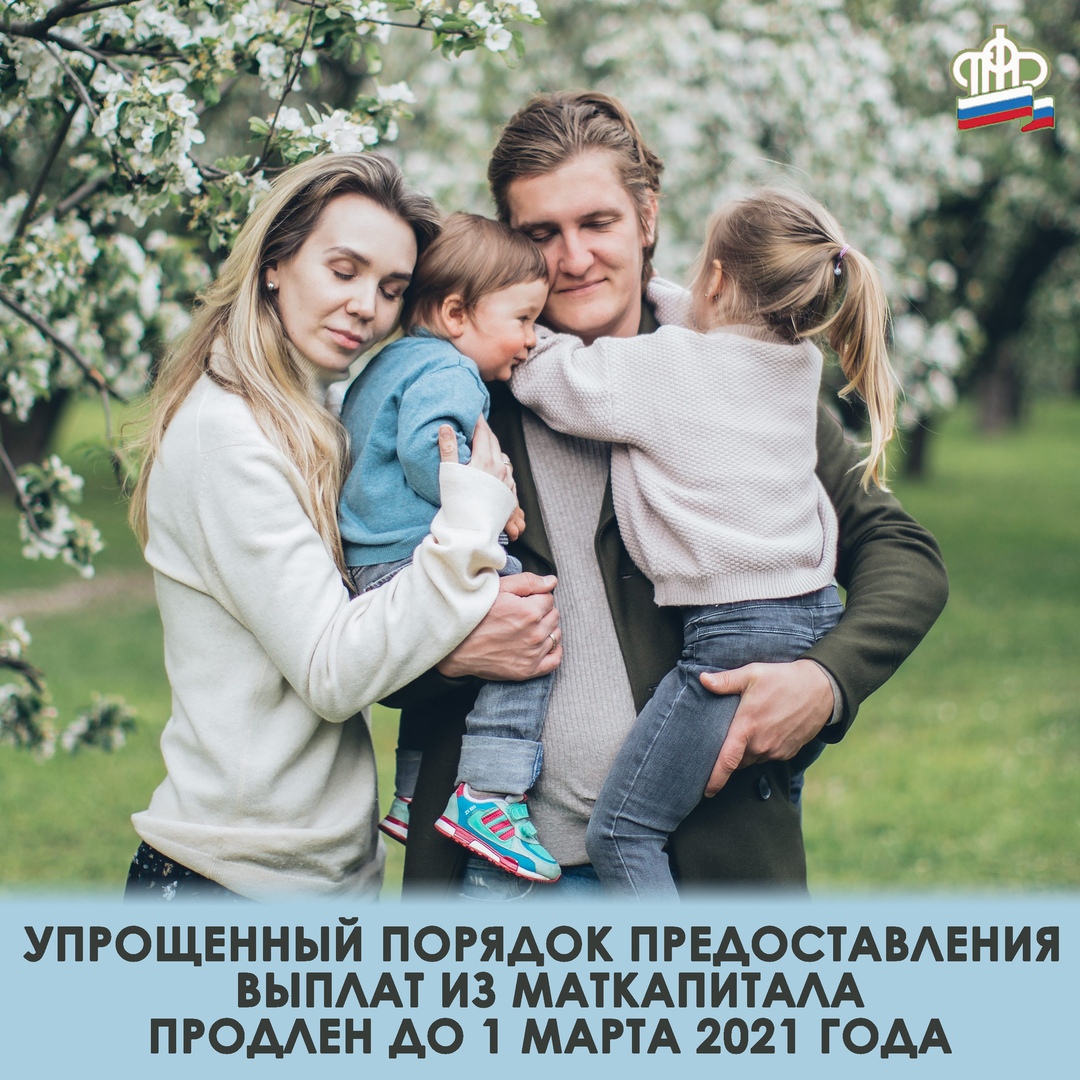 